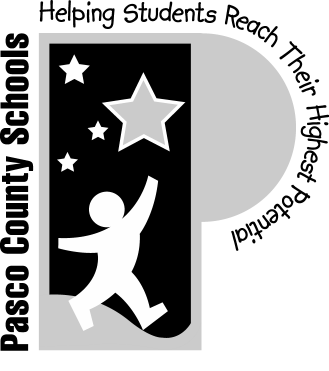 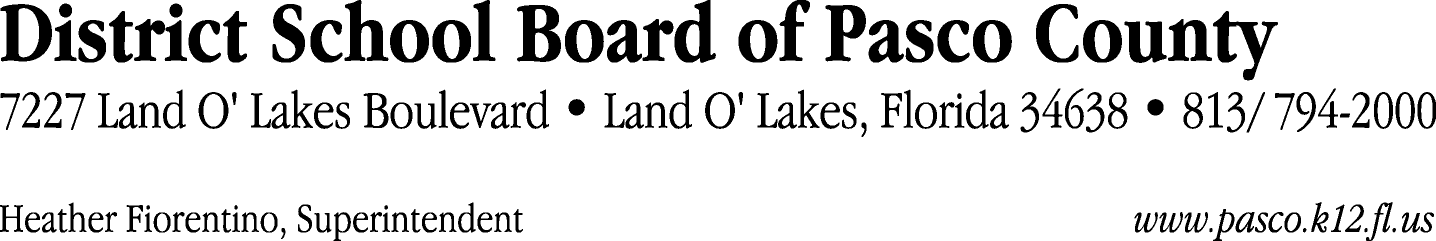 Finance Services Department813/ 794-2294	Fax:  813/ 794-2266727/ 774-2294	TDD:  813/ 794-2484352/ 524-2294						MEMORANDUMDate:	September 6, 2011To:	School Board Members	From:	Judith Zollo, Acting Director of Finance ServicesRe:	Attached Warrant List for September 6, 2011Please review the current computerized list. These totals include computer generated, handwritten and cancelled checks.Warrant numbers 829202 through 829325	737,370.48Amounts disbursed in Fund 410	20,783.37Amounts disbursed in Fund 110	665,547.00Amounts disbursed in Fund 421	30,371.92Amounts disbursed in Fund 714	286.55Amounts disbursed in Fund 130	1,201.10Amounts disbursed in Fund 921	9,101.95Amounts disbursed in Fund 140	1,545.19Amounts disbursed in Fund 422	5,246.15Amounts disbursed in Fund 434	253.18Amounts disbursed in Fund 711	1,369.48Amounts disbursed in Fund 792	289.37Amounts disbursed in Fund 425	151.06Amounts disbursed in Fund 433	595.46Amounts disbursed in Fund 713	587.52Amounts disbursed in Fund 431	.41Amounts disbursed in Fund 795	.36Amounts disbursed in Fund 424	36.41Confirmation of the approval of the September 6, 2011 warrants will be requested at the October 4, 2011 School Board meeting.